一支笔写尽家国情——我区四件书法作品入展庆祝新中国成立70周年“翰墨颂祖国·重彩绘天府”成都市美术书法优秀作品展2019年10月16日，由成都市文化馆主办，各区（市）县文化馆协办，成都创意山文化传播有限公司执行承办的庆祝新中国成立70周年“翰墨颂祖国·重彩绘天府”成都市美术书法优秀作品展开幕式在成都市文化馆大家美术馆举行，我区选送的崔伟平的《祖国颂》、赵子鸿的《新中国成立70周年有感》、罗剑的《风雨七十载》、饶苏的《新中国成立70周年缀句》等四位作者的书法作品入展。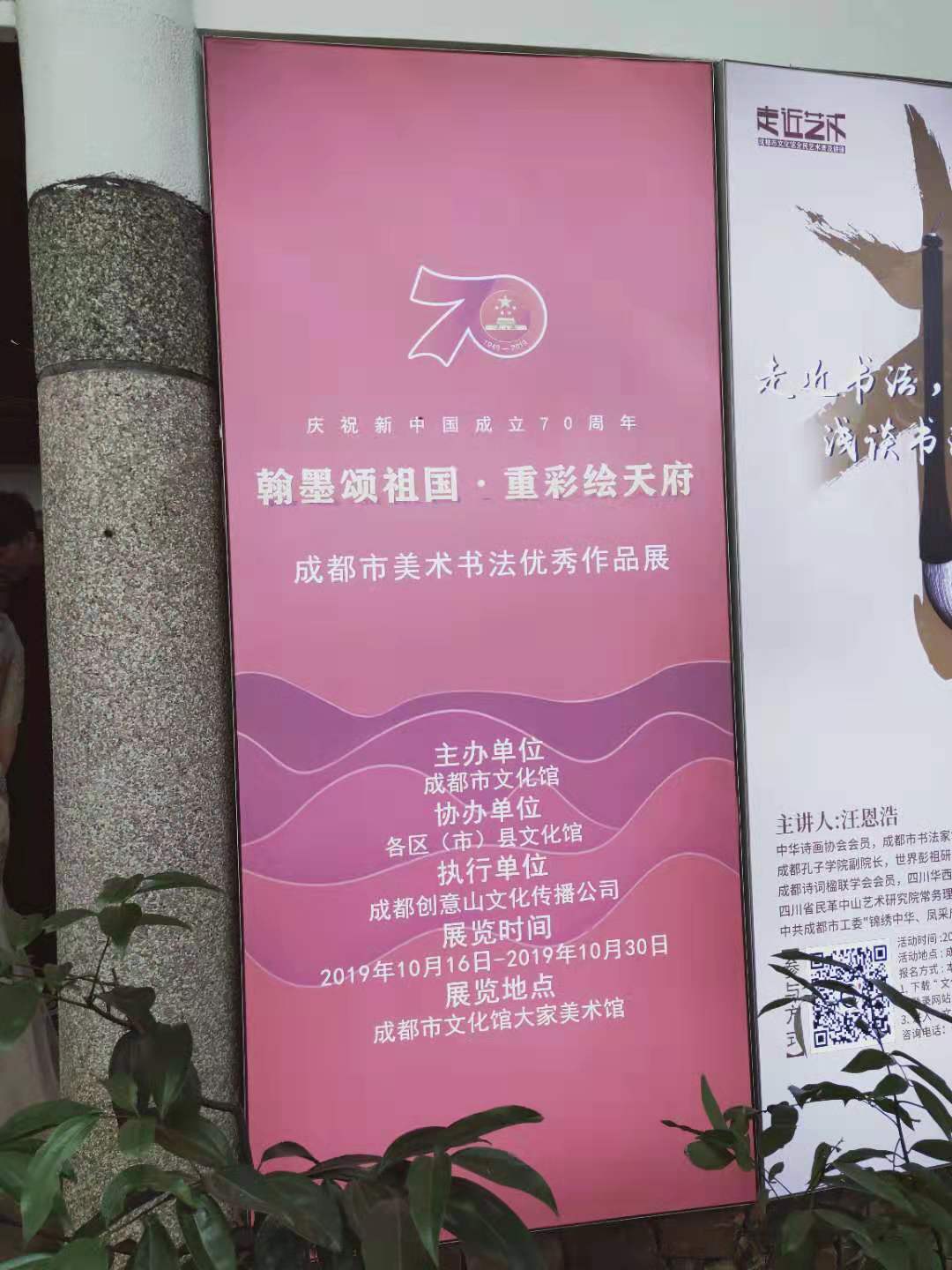 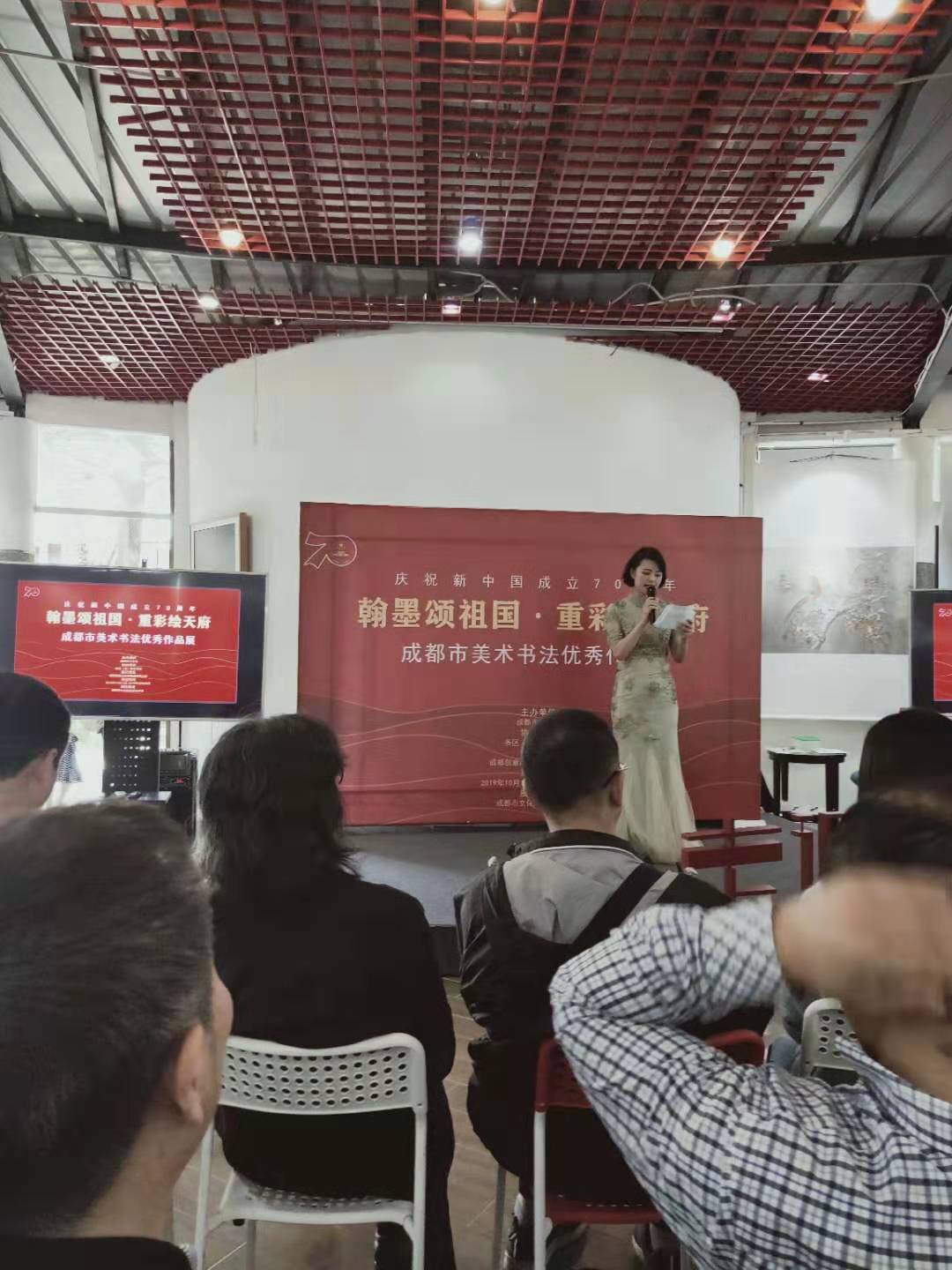 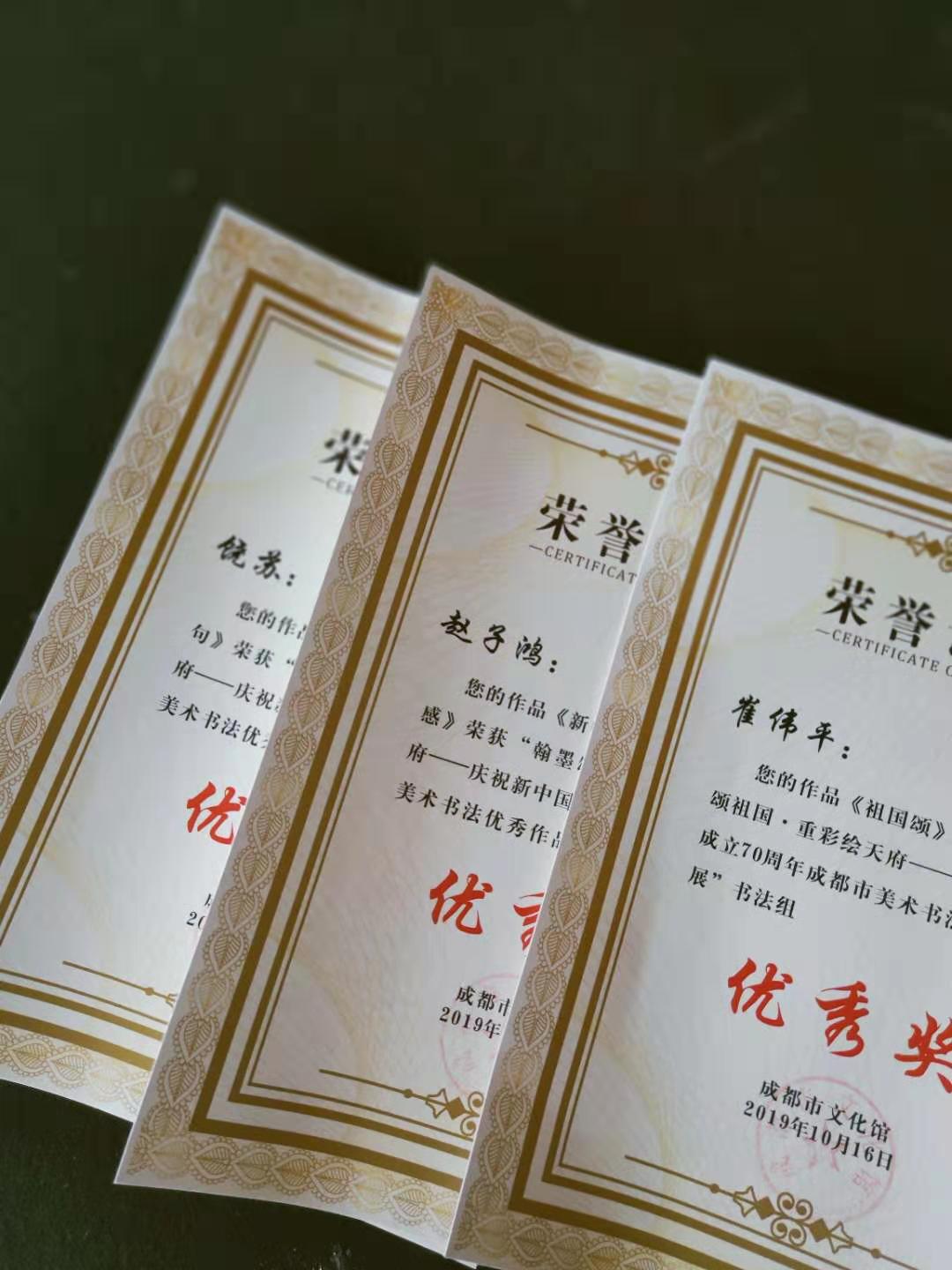 